В 2020 году исполняется 75 лет со дня подписания акта о капитуляции Германии и победе советского народа в Великой Отечественной войне.  Указом № 327 от 08.05.2019 года президент  В. В. Путин объявил 2020 год Годом Памяти и Славы. С 14 Января по 25 января 2020 года в лискинском муниципальном районе проходят дни памяти, посвящённые освобождению Правобережья Дона. Дети старшей группы приняли участие  в районном читательском марафоне «Живая память войны» (чтение вслух художественных произведений о Великой Отечественной войне)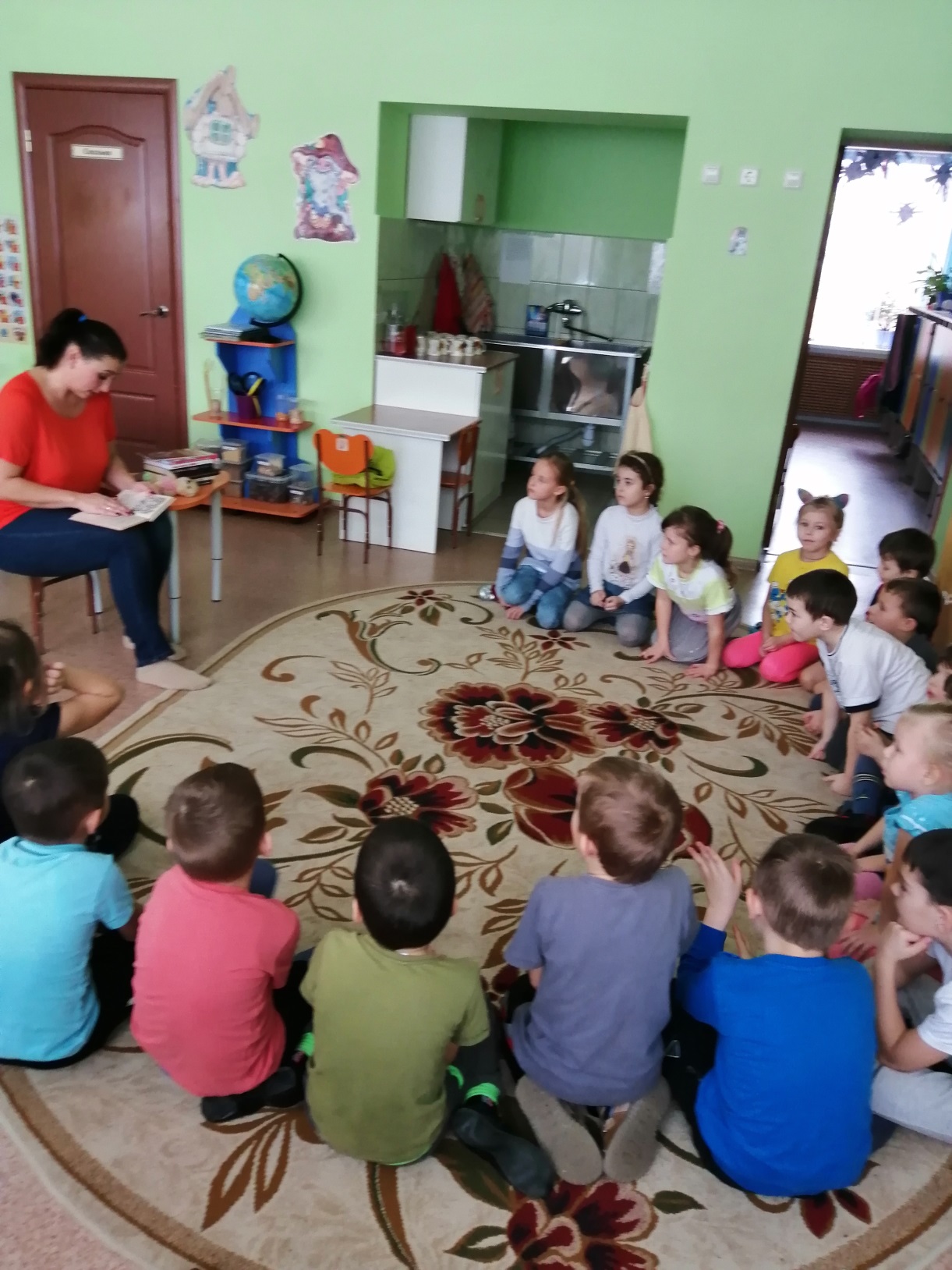 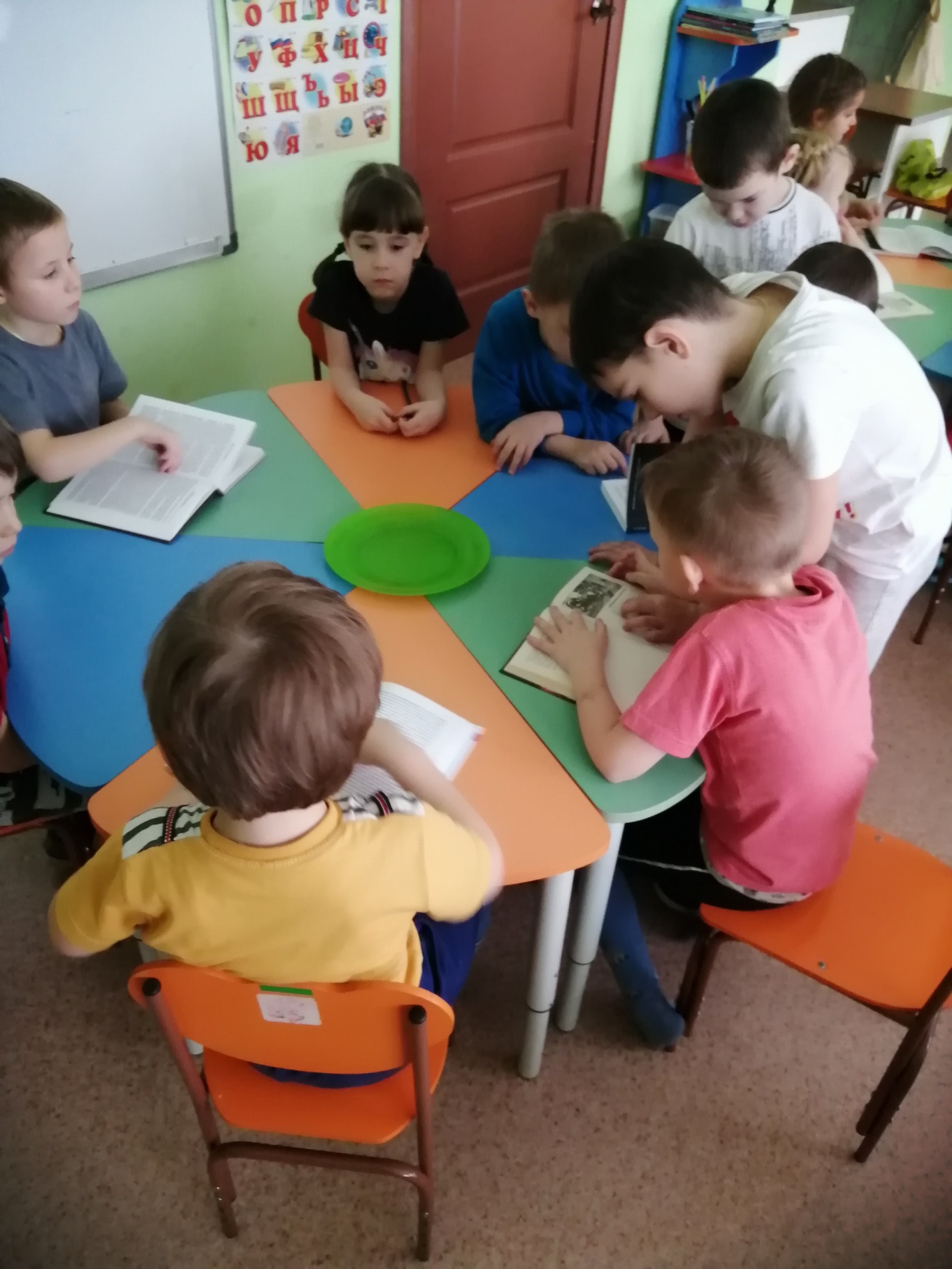 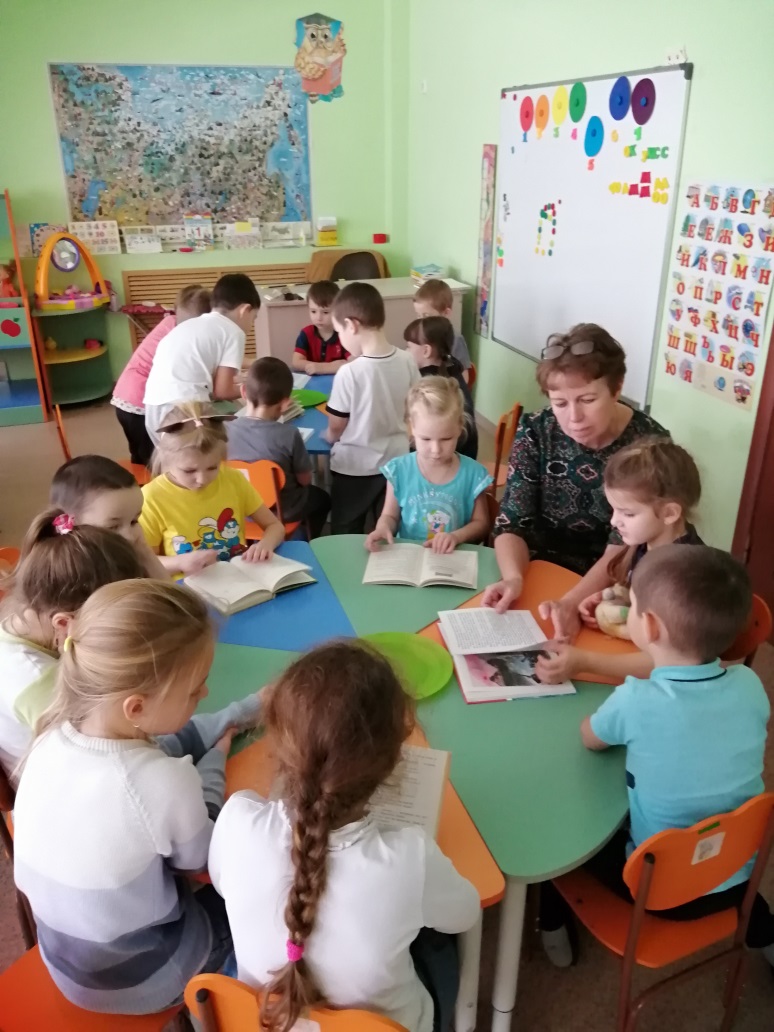 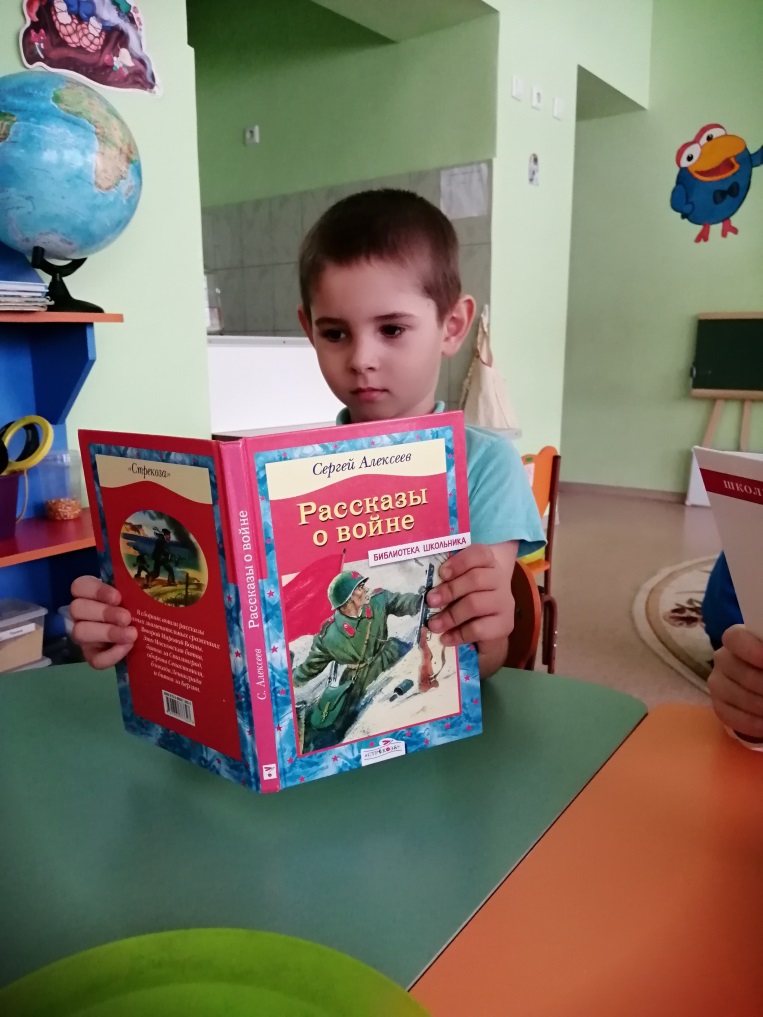 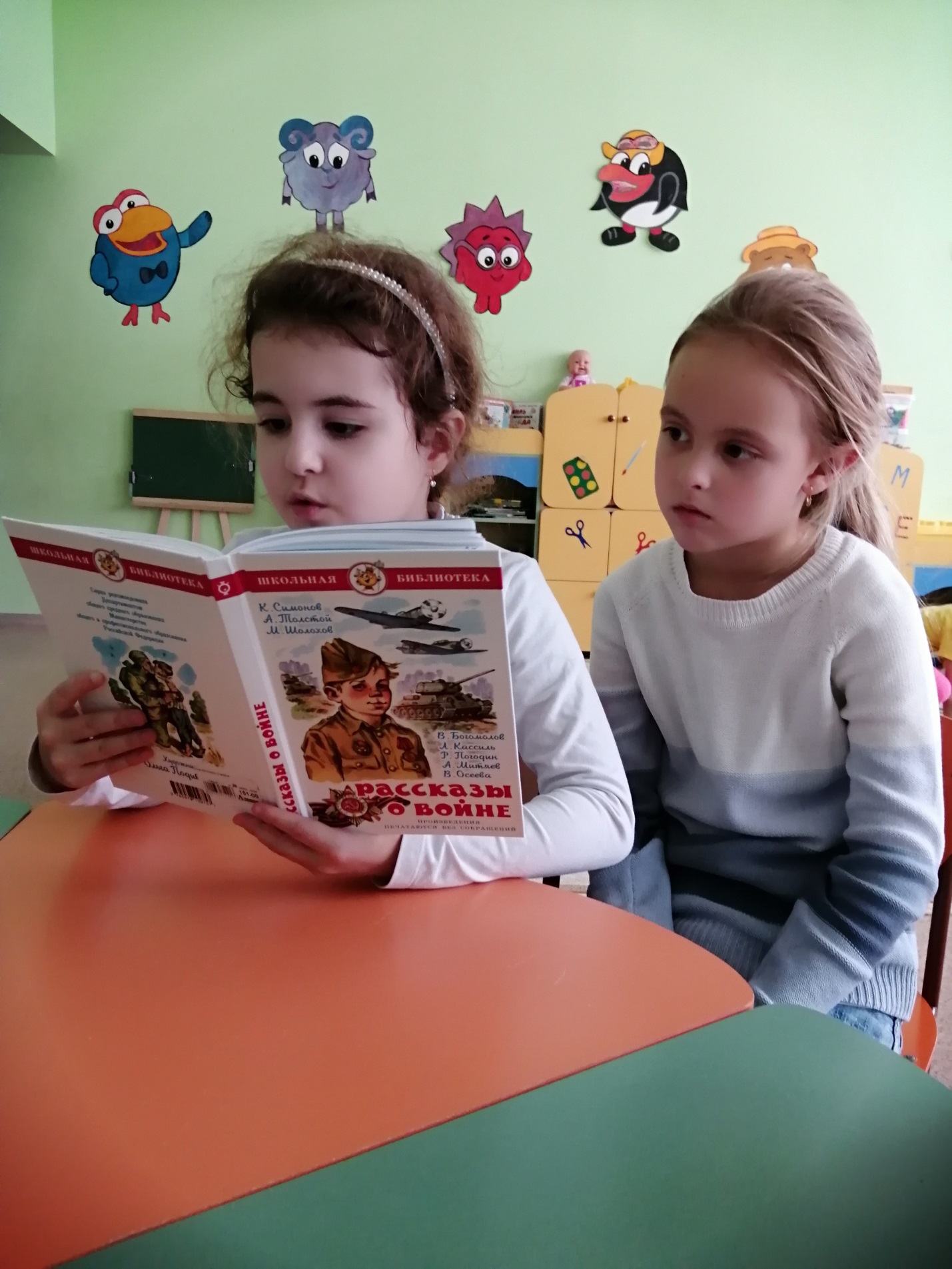 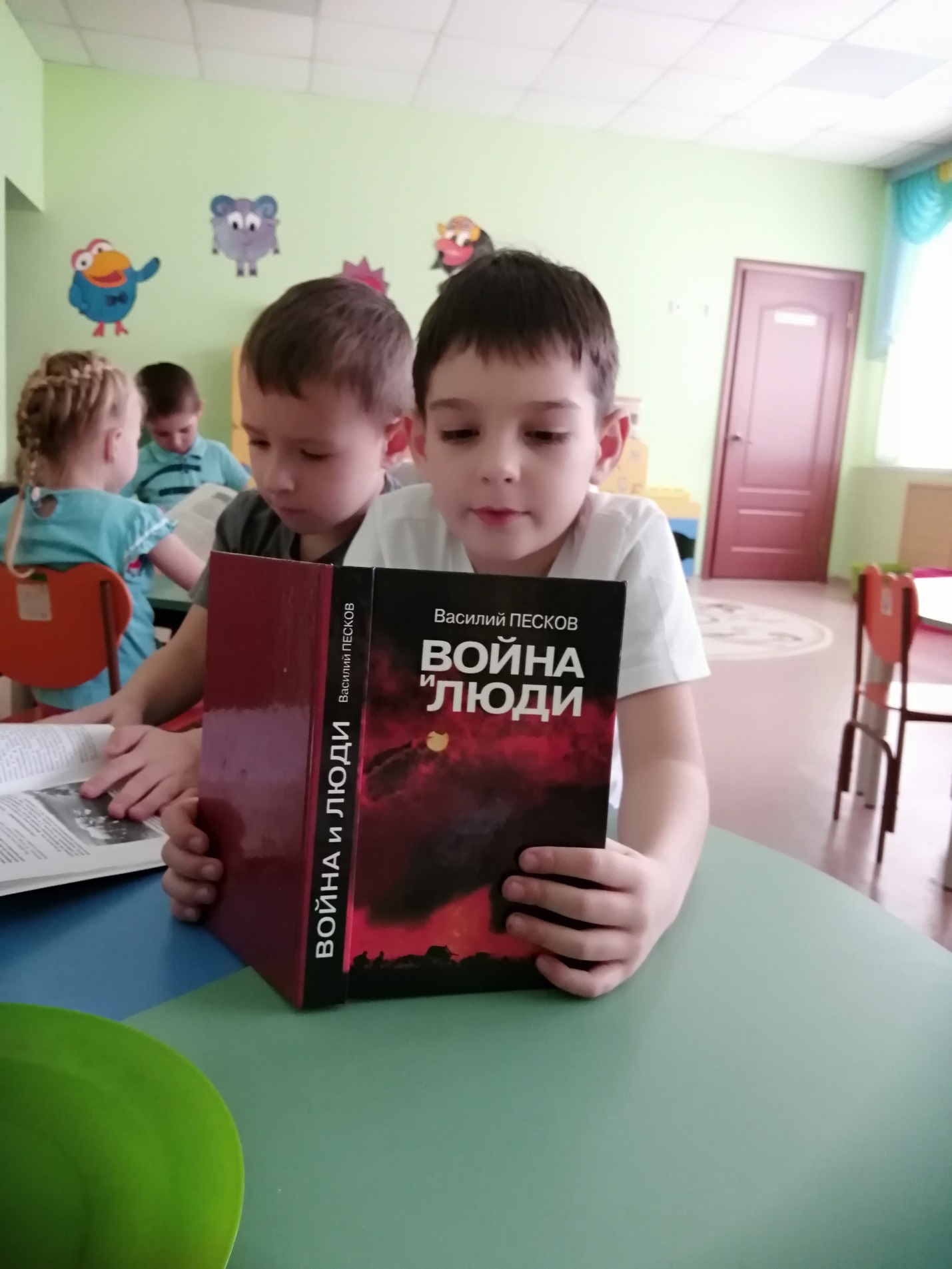 